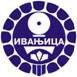          РЕПУБЛИКА СРБИЈА            Општина ИвањицаИЗВЕШТАЈо реализацији пројекта из културе који је финансиран или суфинансиран средствима општине ИвањицаI ОСНОВНИ ПОДАЦИ II ПОДАЦИ О РЕАЛИЗАЦИЈИ ПРОЈЕКТАIII   ФИНАНСИЈСКИ ИЗВЕШТАЈ O НАМЕНСКОМ КОРИШЋЕЊУ СРЕДСТАВА(сви новчани износи исказују се ИСКЉУЧИВО у динарима)ПРИЛОЗИФотокопија оригиналне финансијске документације која сведочи о трошковима насталим у току реализације пројекта, оверене и потписане од стане корисника, и то: а.)   фотокопије рачуна, налога, уговора и сл.б.) фотокопије извода на којима се виде промене стања по приложеним рачунима. ИЗВОДЕ ОВЕРАВА И ПОТПИСУЈЕ ОВЛАШЋЕНО ЛИЦЕ КОРИСНИК СРЕДСТАВА. Назив, адреса иседиште корисника средставаОдговорно лице за извештај/ особа овлашћена за заступање (име и презиме, број телефона)Назив пројектаВреме реализације пројекта (датум почетка и завршетка пројекта)Време реализације пројекта (датум почетка и завршетка пројекта)Остали учесници у суфинансирању пројекта(навести остале суфинансијере ако постоје и одобрене износе средстава)Остали учесници у суфинансирању пројекта(навести остале суфинансијере ако постоје и одобрене износе средстава)Опис  реализације пројекта (треба да садржи детаљан план реализованих садржаја, списак учесника, сарадња са установама и организацијама у земљи и иностранству успостављена током реализације пројекта, може бити дужи од једне стране)Опис  реализације пројекта (треба да садржи детаљан план реализованих садржаја, списак учесника, сарадња са установама и организацијама у земљи и иностранству успостављена током реализације пројекта, може бити дужи од једне стране)Опис  реализације пројекта (треба да садржи детаљан план реализованих садржаја, списак учесника, сарадња са установама и организацијама у земљи и иностранству успостављена током реализације пројекта, може бити дужи од једне стране)Сажет опис ефеката  пројектаПОДАЦИ О ПОСЕЋЕНОСТИпројекта За пројекте из области музичког и сценског стваралаштва посебно навести  1.број извођења програма2.број посетилаца по извођењу3.број продатих улазница4. остварен приход од улазница5. број бесплатних улазницаПОДАЦИ ЗА ПРОЈЕКТЕ У ОБЛАСТИ ВИЗУЕЛНИХ УМЕТНОСТИ1. Количина купљене техничке опреме ( број и назив)2. Изведени радови мањег обима ( број радова и опис)3.Број купљених постамената и другог мобилијара4.Број нових дела насталих у оквиру оквиру пројекта ликовним колонијама  ( навести у којим ум.медијима су дела настала)   Подаци о видљивости пројекта у :1. медијском простору2. стручној јавностиНАПОМЕНЕБрој уговора на основу кога су средства дозначена корисникуБрој уговора на основу кога су средства дозначена корисникуИзнос средстава  одобрен од стране Општине  за пројекат са датумом приспећа средставаИзнос средстава  одобрен од стране Општине  за пројекат са датумом приспећа средставаИЗВЕШТАЈ О СТРУКТУРИ ТРОШКОВА ПРОЈЕКТА ОДОБРЕНИХ ОД СТРАНЕ ОПШТИНЕ ИВАЊИЦА  (трошкове навести таксативно)ИЗВЕШТАЈ О СТРУКТУРИ ТРОШКОВА ПРОЈЕКТА ОДОБРЕНИХ ОД СТРАНЕ ОПШТИНЕ ИВАЊИЦА  (трошкове навести таксативно)ИЗВЕШТАЈ О СТРУКТУРИ ТРОШКОВА ПРОЈЕКТА ОДОБРЕНИХ ОД СТРАНЕ ОПШТИНЕ ИВАЊИЦА  (трошкове навести таксативно)ИЗВЕШТАЈ О СТРУКТУРИ ТРОШКОВА ПРОЈЕКТА ОДОБРЕНИХ ОД СТРАНЕ ОПШТИНЕ ИВАЊИЦА  (трошкове навести таксативно)ИЗВЕШТАЈ О СТРУКТУРИ ТРОШКОВА ПРОЈЕКТА ОДОБРЕНИХ ОД СТРАНЕ ОПШТИНЕ ИВАЊИЦА  (трошкове навести таксативно)Део уговорне обавезе на који се приложени рачун (налог, уговор и сл.)односиБрој рачуна (налога, уговора и сл.) и назив издаваоца рачунаБрој рачуна (налога, уговора и сл.) и назив издаваоца рачунаИзнос рачуна у динаримаБрој и датум извода на коме се види промена стања по приложеном рачуну (налогу и сл.) оверен и потписан од стране корисникаУкупан износ:             Датум:                                       M.П.                         Овлашћено лице                               _______________________                                         __________________________Извештај о реализацији пројекта са финансијским извештајем доставља се у року наведеном у Уговору  закљученим између Oпштине и корисника средстава, са документацијом назначеном у Прилогу.Приспеле извештаје разматраће стручна служба Општинске управе.